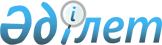 О внесении изменений в решение Сырдарьинского районного маслихата от 27 декабря 2019 года № 374 "О бюджете сельского округа Сакен Сейфуллина на 2020-2022 годы"
					
			С истёкшим сроком
			
			
		
					Решение Сырдарьинского районного маслихата Кызылординской области от 17 ноября 2020 года № 449. Зарегистрировано Департаментом юстиции Кызылординской области 20 ноября 2020 года № 7792. Прекращено действие в связи с истечением срока
      В соответствии со статьей 109-1 Кодекса Республики Казахстан от 4 декабря 2008 года "Бюджетный кодекс Республики Казахстан" и пунктом 2-7 статьи 6 Закона Республики Казахстан от 23 января 2001 года "О местном государственном управлении и самоуправлении в Республике Казахстан" Сырдарьинский районный маслихат РЕШИЛ:
      1. Внести в решение Сырдарьинского районного маслихата от 27 декабря 2019 года № 374 "О бюджете сельского округа Сакен Сейфуллина 2020-2022 годы" (зарегистрировано в Реестре государственной регистрации нормативных правовых актов за номером 7078, опубликовано в эталонном контрольном банке нормативных правовых актов Республики Казахстан 08 января 2020 года) следующие изменения:
      пункт 1 изложить в новой редакции:
      "1. Утвердить бюджет сельского округа Сакен Сейфуллина на 2020-2022 годы согласно приложениям 1, 2, 3 соответственно, в том числе на 2020 год в следующих объемах: 
      1) доходы – 114008,2 тысяч тенге, в том числе: 
      налоговые поступления – 2103 тысяч теңге;
      неналоговые поступления – 40 тысяч тенге;
      поступления трансфертов – 111865,2 тысяч тенге;
      2) затраты – 114008,2 тысяч тенге;
      3) чистое бюджетное кредитование – 0;
      бюджетные кредиты – 0;
      погашение бюджетных кредитов – 0;
      4) сальдо по операциям с финансовыми активами – 0;
      приобретение финансовых активов – 0;
      поступления от продажи финансовых активов государства – 0;
      5) дефицит (профицит) бюджета) – 0;
      6) финансирование дефицита (использование профицита) бюджета – 0". 
      Приложения 1 к указанному решению изложить в новой редакции согласно приложению к настоящему решению.
      2. Настоящее решение вводится в действие с 1 января 2020 года и подлежит официальному опубликованию. Бюджет сельского округа Сакен Сейфуллина на 2020 год
					© 2012. РГП на ПХВ «Институт законодательства и правовой информации Республики Казахстан» Министерства юстиции Республики Казахстан
				
      Председатель сессии Сырдарьинского районного маслихата 

Д. Ералиев

      Исполняющий обязанности секретаря Сырдарьинского районного маслихата 

С. Каюпов
Приложение к решениюСырдарьинского районного маслихатаот 17 ноября 2020 года № 449Приложение 1 к решениюСырдарьинского районного маслихатаот 27 декабря 2019 года № 374
Категория
Категория
Категория
Категория
Сумма, тысяч тенге
Класс 
Класс 
Класс 
Сумма, тысяч тенге
Подкласс
Подкласс
Сумма, тысяч тенге
Наименование
Сумма, тысяч тенге
1. ДОХОДЫ
114008,2
1
Налоговые поступления
2103
01
Подоходный налог
678
2
Индивидуальный подоходный налог
678
04
Hалоги на собственность
1425
1
Hалоги на имущество
21
3
Земельный налог
75
4
Hалог на транспортные средства
1329
2
Неналоговое поступления
40
01
Доходы от государственной собственности
40
5
Доходы от аренды имущества, находящегося в государственной собственности
40
4
Поступления трансфертов 
111865,2
02
Трансферты из вышестоящих органов государственного управления
111865,2
3
Трансферты из районного (города областного значения) бюджета
111865,2
Функциональная группа 
Функциональная группа 
Функциональная группа 
Функциональная группа 
Администратор бюджетных программ
Администратор бюджетных программ
Администратор бюджетных программ
Программа
Программа
Наименование
2. ЗАТРАТЫ
114008,2
01
Государственные услуги общего характера
26258,2
124
Аппарат акима города районного значения, села, поселка, сельского округа
26258,2
001
Услуги по обеспечению деятельности акима района в городе, города районного значения, поселка, села, сельского округа
25247
032
Капитальные расходы подведомственных государственных учреждений и организаций
1011,2
04
Образование
55179,2
124
Аппарат акима города районного значения, села, поселка, сельского округа
57445,2
004
Дошкольное воспитание и обучение и организация медицинского обслуживания в организациях дошкольного воспитания и обучения
43059,2
041
Реализация государственного образовательного заказа в дошкольных организациях образования
14386
06
Социальная помощь и социальное обеспечение
3650
124
Аппарат акима города районного значения, села, поселка, сельского округа
3650
003
Оказание социальной помощи нуждающимся гражданам на дому
3650
07
Жилищно-коммунальное хозяйство
6294,6
124
Аппарат акима города районного значения, села, поселка, сельского округа
6294,6
008
Освещение улиц населенных пунктов
2467
009
Обеспечение санитарии населенных пунктов
990
011
Благоустройство и озеленение населенных пунктов
2837,6
08
Культура, спорт, туризм и информационное пространство
19130,2
124
Аппарат акима города районного значения, села, поселка, сельского округа
19130,2
006
Поддержка культурно-досуговой работы на местном уровне
19130,2
15
Трансферты
1230
124
Аппарат акима города районного значения, села, поселка, сельского округа
1230
051
Целевые текущие\ трпансферты из нижестоящего бюджета на компенсацию потерь выщестоящего бюджета в связи с изменением законодательства
1230
3. Чистое бюджетное кредитование
0
Бюджетные кредиты
0
Погашение бюджетных кредитов
0
4. Сальдо по операциям с финансовыми активами
0
Приобретение финансовых активов
0
Поступления от продажи финансовых активов государства
0
5. Дефицит бюджета (профицит)
0
6. Финансирование дефицита бюджета (использование профицита)
0